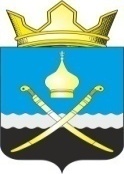 Российская ФедерацияРостовская область, Тацинский районМуниципальное образование «Михайловское сельское поселение»Администрация Михайловского сельского поселения_______________________________________________________________ПОСТАНОВЛЕНИЕ25  декабря  2020 года                       № 102                 х. Михайлов«О предоставлении гр. Грибенниковой Евгении Павловне,Грибенникову   Михаилу  Петровичу, Грибенникову  Артему Михайловичу,  Грибенникову Виктору Михайловичу,Грибенниковой Светлане  Михайловнеразрешения на  отклонение от предельных параметровразрешенного строительства объекта капитального строительства по адресу: Ростовская область, Тацинский район, х. Гремучий,  ул.Набережная,  дом № 30»     Рассмотрев заявление гр. Грибенниковой Евгении Павловны, Грибенникова   Михаила  Петровича, Грибенникова  Артема Михайловича,  Грибенникова Виктора Михайловича, Грибенниковой  Светланы  Михайловны, заключение о результатах публичных слушаний   от  24.12. 2020 года, представленные материалы, руководствуясь статьей 13 Устава муниципального образования «Михайловское сельское поселение», решением Собрания депутатов Михайловского сельского поселения от 31.07.2018г. № 94 «Об утверждении Положения о порядке проведения публичных слушаний (общественных обсуждений) по вопросам градостроительной деятельности на территории Михайловского сельского поселения», в соответствии со ст. 40 Градостроительного кодекса Российской Федерации,ПОСТАНОВЛЯЮ:1. Предоставить гр.  Грибенниковой Евгении Павловне, Грибенникову   Михаилу  Петровичу, Грибенникову  Артему Михайловичу,  Грибенникову Виктору Михайловичу, Грибенниковой Светлане  Михайловне   разрешение на  отклонение от предельных параметров разрешенного строительства объекта капитального строительства:  -  отступ от красной линии улицы Набережная на 2,60м. 2. Контроль за исполнением настоящего постановления оставляю за собой.   Глава Администрации      Михайловского сельского поселения                                          Л.С. Присяжнюк